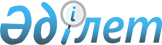 Қазақстан Республикасының кейбір заңнамалық актілеріне азаматтардың жеке өміріне қол сұғылмаушылық құқықтарын қорғау мәселелері бойынша өзгерістер мен толықтырулар енгізу туралыҚазақстан Республикасының 2009 жылғы 7 желтоқсандағы N 221-IV Заңы

      1-бап. Қазақстан Республикасының мына заңнамалық актілеріне өзгерістер мен толықтырулар енгізілсін:



      1. 1997 жылғы 16 шілдедегі Қазақстан Республикасының Қылмыстық кодексіне (Қазақстан Республикасы Парламентінің Жаршысы, 1997 ж., N 15-16, 211-құжат; 1998 ж., N 16, 219-құжат; N 17-18, 225-құжат; 1999 ж., N 20, 721-құжат; N 21, 774-құжат; 2000 ж., N 6, 141-құжат; 2001 ж., N 8, 53, 54-құжаттар; 2002 ж., N 4, 32, 33-құжаттар; N 10, 106-құжат; N 17, 155-құжат; N 23-24, 192-құжат; 2003 ж., N 15, 137-құжат; N 18, 142-құжат; 2004 ж., N 5, 22-құжат; N 17, 97-құжат; N 23, 139-құжат; 2005 ж., N 13, 53-құжат; N 14, 58-құжат; N 21-22, 87-құжат; 2006 ж., N 2, 19-құжат; N 3, 22-құжат; N 5-6, 31-құжат; N 8, 45-құжат; N 12, 72-құжат; N 15, 92-құжат; 2007 ж., N 1, 2-құжат; N 4, 33-құжат; N 5-6, 40-құжат; N 9, 67-құжат; N 10, 69-құжат; N 17, 140-құжат; 2008 ж., N 12, 48-құжат; N 13-14, 58-құжат; N 17-18, 72-құжат; N 23, 114-құжат; N 24, 126-құжат; 2009 ж., N 6-7, 32-құжат;  N 13-14, 63-құжат; N 15-16, 71, 73, 75-құжаттар; N 17, 82, 83-құжаттар):



      1) 142-бапта:

      бірінші бөліктің екінші абзацындағы "екі жүзден бес жүз" және "екі айдан бес айға" деген сөздер тиісінше "төрт жүзден жеті жүз" және "төрт айдан жеті айға" деген сөздермен ауыстырылсын;

      екінші бөліктің екінші абзацында:

      "бес жүзден сегіз жүз" және "бес айдан сегіз айға" деген сөздер тиісінше "жеті жүзден бір мың" және "жеті айдан он айға" деген сөздермен ауыстырылсын;

      "қамауға" деген сөзден кейін "не заңсыз пайдаланатын арнаулы техникалық құралдары тәркіленіп, бес жылға дейінгі мерзімге бас бостандығынан айыруға" деген сөздермен толықтырылсын;       

2) 143-бапта:

      бірінші бөлікте:

      бірінші абзацтағы "Азаматтардың" деген сөз "Жеке тұлғалардың" деген сөздермен ауыстырылсын;

      екінші абзацтағы "елуден жүз" және "бір айға" деген сөздер тиісінше "бір жүзден екі жүз" және "бір айдан екі айға” деген сөздермен ауыстырылсын;

      екінші бөліктің екінші абзацында:

      "бес жүзден екі мың" және "бір айдан үш айға" деген сөздер тиісінше "бір мыңнан үш мың" және "екі айдан төрт айға" деген сөздермен ауыстырылсын;

      "қамауға" деген сөзден кейін "не заңсыз пайдаланатын арнаулы техникалық құралдары тәркіленіп, бес жылға дейінгі мерзімге бас бостандығынан айыруға" деген сөздермен толықтырылсын;       

3) 348-бапта:

      тақырып "Айғақтарды" деген сөзден кейін "және жедел-іздестіру материалдарын" деген сөздермен толықтырылсын;



      мынадай мазмұндағы 1-1-бөлікпен толықтырылсын:

      "1-1. Жедел-іздестіру қызметін жүзеге асыратын орган қызметкерінің жедел-іздестіру материалдарын бұрмалауы, - 

      екі жылға дейінгі мерзімге белгілі бір лауазымдарды атқару немесе белгілі бір қызметпен айналысу құқығынан айыра отырып, екі жылға дейінгі мерзімге бас бостандығынан айыруға жазаланады.".



      2. 1997 жылғы 13 желтоқсандағы Қазақстан Республикасының Қылмыстық іс жүргізу кодексіне (Қазақстан Республикасы Парламентінің Жаршысы, 1997 ж., N 23, 335-құжат; 1998 ж., N 23, 416-құжат; 2000 ж.,  N 3-4, 66-құжат; N 6, 141-құжат; 2001 ж., N 8, 53-құжат; N 15-16, 239-құжат; N 17-18, 245-құжат; N 21-22, 281-құжат; 2002 ж., N 4, 32, 33-құжаттар; N 17, 155-құжат; N 23-24, 192-құжат; 2003 ж., N 18, 142-құжат; 2004 ж., N 5, 22-құжат; N 23, 139-құжат; N 24, 153, 154, 156-құжаттар; 2005 ж., N 13, 53-құжат; N 21-22, 87-құжат; N 24, 123-құжат; 2006 ж., N 2, 19-құжат; N 5-6, 31-құжат; N 12, 72-құжат; 2007 ж., N 1, 2-құжат; N 5-6, 40-құжат; N 10, 69-құжат; N 13, 99-құжат; 2008 ж., N 12, 48-құжат; N 15-16, 62, 63-құжаттар; N 23, 114-құжат; 2009 ж., N 6-7, 32-құжат; N 15-16, 71, 73-құжаттар; N 17, 81, 83-құжаттар):



      237-баптың тақырыбы "Сөйлесулерді" деген сөзден кейін "және сөздерді" деген сөздермен толықтырылсын.



      3. 2001 жылғы 30 қаңтардағы Қазақстан Республикасының Әкімшілік құқық бұзушылық туралы кодексіне (Қазақстан Республикасы Парламентінің Жаршысы, 2001 ж., N 5-6, 24-құжат; N 17-18, 241-құжат; N 21-22, 281-құжат; 2002 ж., N 4, 33-құжат; N 17, 155-құжат; 2003 ж.,  N 1-2, 3-құжат; N 4, 25-құжат; N 5, 30-құжат; N 11, 56, 64, 68-құжаттар; N 14, 109-құжат; N 15, 122, 139-құжаттар; N 18, 142-құжат; N 21-22, 160-құжат; N 23, 171-құжат; 2004 ж., N 6, 42-құжат; N 10, 55-құжат; N 15, 86-құжат; N 17, 97-құжат; N 23, 139, 140-құжаттар; N 24, 153-құжат; 2005 ж., N 5, 5-құжат; N 7-8, 19-құжат; N 9, 26-құжат; N 13, 53-құжат; N 14, 58-құжат; N 17-18, 72-құжат; N 21-22, 86, 87-құжаттар; N 23, 104-құжат; 2006 ж., N 1, 5-құжат; N 2, 19, 20-құжаттар; N 3, 22-құжат; N 5-6, 31-құжат; N 8, 45-құжат; N 10, 52-құжат; N 11, 55-құжат; N 12, 72, 77-құжаттар; N 13, 85, 86-құжаттар; N 15, 92, 95-құжаттар; N 16, 98, 102-құжаттар; N 23, 141-құжат; 2007 ж., N 1, 4-құжат; N 2, 16, 18-құжаттар; N 3, 20, 23-құжаттар; N 4, 28, 33-құжаттар; N 5-6, 40-құжат; N 9, 67-құжат; N 10, 69-құжат; N 12, 88-құжат; N 13, 99-құжат; N 15, 106-құжат; N 16, 131-құжат; N 17, 136, 139, 140-құжаттар; N 18, 143, 144-құжаттар; N 19, 146, 147-құжаттар; N 20, 152-құжат; N 24, 180-құжат; 2008 ж., N 6-7, 27-құжат; N 12, 48, 51-құжаттар; N 13-14, 54, 57, 58-құжаттар; N 15-16, 62-құжат; N 20, 88-құжат; N 21, 97-құжат; N 23, 114-құжат; N 24, 126, 128, 129-құжаттар; 2009 ж., N 2-3, 7, 21-құжаттар; N 9-10, 47, 48-құжаттар; N 13-14, 62, 63-құжаттар; N 15-16, 70, 72, 73, 74, 75, 76-құжаттар; N 17, 79, 80, 82-құжаттар; N 18, 84, 86-құжаттар; N 19, 88-құжат; 2009 жылғы 14 қарашада "Егемен Қазақстан" және 2009 жылғы 13 қарашада "Казахстанская правда" газеттерінде жарияланған "Қазақстан Республикасының кейбір заңнамалық актілеріне бағалау қызметі мәселелері бойынша өзгерістер мен толықтырулар енгізу туралы" 2009 жылғы 9 қарашадағы Қазақстан Республикасының Заңы):



      1) мынадай мазмұндағы 494-2-баппен толықтырылсын:

      "494-2-бап. Байланыс желісіне заңсыз қол жеткізу       

1. Байланыс желісіне – байланыс құралдарын, желілерін қамтитын және телекоммуникациялар немесе почта байланысы үшін көзделген технологиялық жүйеге заңсыз қол жеткізу, -

      жеке тұлғаларға – айлық есептік көрсеткіштің жиырмадан отызға дейінгі мөлшерінде, лауазымды адамдарға, дара кәсіпкерлерге – отыздан алпысқа дейінгі мөлшерінде, шағын немесе орта кәсіпкерлік субъектілері немесе коммерциялық емес ұйымдар болып табылатын заңды тұлғаларға – жүзден жүз елуге дейінгі мөлшерінде, ірі кәсіпкерлік субъектілері болып табылатын заңды тұлғаларға екі жүзден үш жүзге дейінгі мөлшерінде айыппұл салуға әкеп соғады.



      2. Осы баптың бірінші бөлігінде көзделген, әкімшілік жаза қолданылғаннан кейін бір жыл ішінде қайталап жасалған іс-әрекет, -

      жеке тұлғаларға – айлық есептік көрсеткіштің отыздан алпысқа дейінгі мөлшерінде, лауазымды адамдарға, дара кәсіпкерлерге – алпыстан жүзге дейінгі мөлшерінде, шағын немесе орта кәсіпкерлік субъектілері немесе коммерциялық емес ұйымдар болып табылатын заңды тұлғаларға – жүз елуден үш жүзге дейінгі мөлшерінде, ірі кәсіпкерлік субъектілері болып табылатын заңды тұлғаларға бес жүзден жеті жүзге дейінгі мөлшерінде айыппұл салуға әкеп соғады.";       

2) 541-баптың бірінші бөлігі "494-1 (үшінші және бесінші бөліктерінде)," деген сөздерден кейін "494-2 (екінші бөлігінде)," деген сөздермен толықтырылсын;       

3) 549-1-баптың бірінші бөлігі "494-1 (бірінші, екінші және төртінші бөліктерінде)," деген сөздерден кейін "494-2 (бірінші бөлігінде)," деген сөздермен толықтырылсын;       

4) 636-баптың бірінші бөлігі 1) тармақшасының жиырма үшінші абзацы "494-1 (үшінші және бесінші бөліктері)," деген сөздерден кейін "494-2 (екінші бөлігі)," деген сөздермен толықтырылсын.



      4. "Жедел-іздестіру қызметі туралы" 1994 жылғы 15 қыркүйектегі Қазақстан Республикасының Заңына (Қазақстан Республикасы Жоғарғы Кеңесінің Жаршысы, 1994 ж., N 13-14, 199-құжат; 1995 ж., N 24, 167-құжат; Қазақстан Республикасы Парламентінің Жаршысы, 1996 ж., N 14, 275-құжат; 1998 ж., N 24, 436-құжат; 2000 ж., N 3-4, 66-құжат; 2001 ж., N 8, 53-құжат; N 17-18, 245-құжат; 2002 ж., N 4, 32-құжат, N 15, 147-құжат; N 17, 155-құжат; 2004 ж., N 18, 106-құжат; N 23, 142-құжат; N 24, 154-құжат; 2005 ж., N 13, 53-құжат; 2007 ж., N 2, 18-құжат; 2009 ж., N 6-7, 32-құжат; N 17, 83-құжат):



      1) 1-баптың 6) тармақшасындағы "телекоммуникациялар желілері және почта байланысы арналары" деген сөздер "байланыс желісі" деген сөздермен ауыстырылсын;       

2) 11-баптың 2-тармағының 7) тармақшасы мынадай редакцияда жазылсын:

      "7) заңмен қорғалатын жеке өмірге, тұрғын үйге қол сұғылмауын, өзінің және отбасының құпиясын, сондай-ақ жеке салымдары мен жинаған қаражатының, жазысқан хаттарының, телефон арқылы сөйлескен сөздерінің, почта, телеграф арқылы және басқа да жолдармен алысқан хабарларының құпиялылығын қозғамайтын мәліметтер алу үшін техникалық құралдарды қолдану;";       

3) 12-баптың 4-тармағының төртінші бөлігіндегі "телекоммуникациялар желілерін және почталық байланыс арналарын" деген сөздер "байланыс желісін" деген сөздермен ауыстырылсын;       

4) 13-баптың 2-тармағындағы "заңдарымен" деген сөз "заңымен" деген сөзбен ауыстырылсын;       

5) 14-баптың 2-тармағындағы "ешқандай құқықтық салдарларға әкеп соқпайды әрі" деген сөздер алып тасталсын;       

6) 15-баптың алтыншы абзацындағы "пайдалануға тыйым салынады." деген сөздер "пайдалануға;" деген сөзбен ауыстырылып, мынадай мазмұндағы жетінші абзацпен толықтырылсын:

      "адамның және азаматтың жеке өміріне қол сұғылмауын, өзінің және отбасының құпиясын, ар-намысы мен қадір-қасиетін қозғайтын және жедел-іздестіру іс-шараларын жүргізу процесінде белгілі болған мәліметтерді, заңда көзделген жағдайларды қоспағанда, азаматтардың келісімінсіз жариялауға тыйым салынады.";       

7) 22-баптың 3-тармағындағы "Қолданылып жүрген заңдарға" деген сөздер "Заңнамаға" деген сөзбен ауыстырылсын;       

8) 23-баптың 6-тармағындағы "қолданылып жүрген заңдарына" деген сөздер "заңнамасына" деген сөзбен ауыстырылсын;       

9) 25-баптың 2-тармағында:



      2) тармақша мынадай редакцияда жазылсын:

      "2) арнаулы жедел-іздестіру іс-шараларын, оның ішінде байланыс желісінде жүзеге асырудың заңдылығын тексеруді жүргізеді;";



      10) тармақшадағы "заңдарында" деген сөз "заңында" деген сөзбен ауыстырылсын.



      5. "Прокуратура туралы" 1995 жылғы 21 желтоқсандағы Қазақстан Республикасының Заңына (Қазақстан Республикасы Жоғарғы Кеңесінің Жаршысы, 1995 ж., N 24, 156-құжат; Қазақстан Республикасы Парламентінің Жаршысы, 1997 ж., N 12, 184-құжат; 1998 ж., N 15, 208-құжат; 1999 ж., N 8, 247-құжат; N 21, 774-құжат; 2000 ж., N 3-4, 66-құжат; N 6, 142-құжат; 2001 ж., N 20, 257-құжат; 2002 ж., N 17, 155-құжат; 2003 ж., N 15, 139-құжат; 2004 ж., N 23, 142-құжат; 2007 ж., N 9, 67-құжат; N 10, 69-құжат; N 20, 152-құжат; 2008 ж., N 15-16, 63-құжат; N 23, 114-құжат; 2009 ж., N 18, 84-құжат):



      35-баптың 2) тармақшасы мынадай редакцияда жазылсын:

      "2) арнаулы жедел-іздестіру іс-шараларын, оның ішінде байланыс желісінде жүзеге асырудың заңдылығын тексеруді жүргізеді;".



      6. "Байланыс туралы" 2004 жылғы 5 шілдедегі Қазақстан Республикасының Заңына (Қазақстан Республикасы Парламентінің Жаршысы, 2004 ж., N 14, 81-құжат; 2006 ж., N 3, 22-құжат; N 15, 95-құжат; N 24, 148-құжат; 2007 ж., N 2, 18-құжат; N 3, 20-құжат; N 19, 148-құжат; 2008 ж., N 20, 89-құжат; N 24, 129-құжат; 2009 ж., N 15-16, 74-құжат; N 18, 84-құжат):



      36-бап мынадай мазмұндағы 4-1-тармақпен толықтырылсын:

      "4-1. Байланыс желісіне заңсыз қол жеткізгені үшін Қазақстан Республикасының заңына сәйкес жауаптылық белгіленеді.".



      2-бап. Осы Заң алғашқы ресми жарияланғанынан кейін күнтізбелік он күн өткен соң қолданысқа енгізіледі.      Қазақстан Республикасының

      Президенті                             Н. Назарбаев
					© 2012. Қазақстан Республикасы Әділет министрлігінің «Қазақстан Республикасының Заңнама және құқықтық ақпарат институты» ШЖҚ РМК
				